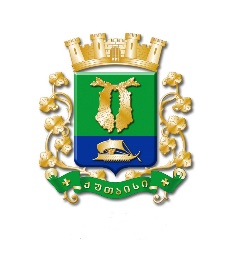 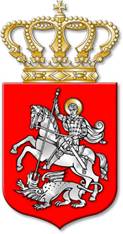 ს  ა  ქ  ა  რ  თ  ვ  ე  ლ  ოქალაქ  ქუთაისის  მუნიციპალიტეტის  საკრებულოგ  ა  ნ  კ  ა  რ  გ  უ  ლ  ე  ბ  ა№     69ქალაქი  ქუთაისი		15		აპრილი		2022  წელიქალაქ ქუთაისის მუნიციპალიტეტის საკრებულოს ეკონომიკის,ქონების მართვისა და საქალაქო მეურნეობის კომისიის წევრის, ამკომისიის თავჯდომარის, ლევან სანიკიძისათვის ქალაქ ქუთაისისმუნიციპალიტეტის საკრებულოს ეკონომიკის, ქონების მართვისადა საქალაქო მეურნეობის კომისიის წევრისა და ამ კომისიისთავმჯდომარის უფლებამოსილების ვადამდე შეწყვეტისშ ე ს ა ხ ე ბსაქართველოს ორგანული კანონის „ადგილობრივი თვითმმართველობის კოდექსი“ 281  მუხლის პირველი პუნქტის, მე-2 პუნქტის „ბ“ ქვეპუნქტის, „ქალაქ ქუთაისის მუნიციპალიტეტის საკრებულოს რეგლამენტის დამტკიცების შესახებ“ ქალაქ ქუთაისის მუნიციპალიტეტის საკრებულოს 2014 წლის 14 ივლისის №1 დადგენილების დანართის 26-ე მუხლის მე-6 პუნქტის, ქალაქ ქუთაისის მუნიციპალიტეტის საკრებულოს ეკონომიკის, ქონების მართვისა და საქალაქო მეურნეობის კომისიის თავმჯდომარის, ლევან სანიკიძის 2022 წლის 14 აპრილის წერილობითი განცხადებისა და ქალაქ ქუთაისის მუნიციპალიტეტის საკრებულოს იურიდიულ საკითხთა კომისიის დასკვნის საფუძველზე:მუხლი 1. პირადი განცხადებით, ქალაქ ქუთაისის მუნიციპალიტეტის საკრებულოს წევრის უფლებამოსილების ვადამდე შეწყვეტის გამო, ქალაქ ქუთაისის მუნიციპალიტეტის საკრებულოს ეკონომიკის, ქონების მართვისა და საქალაქო მეურნეობის კომისიის წევრს, ამ კომისიის თავჯდომარეს, ლევან სანიკიძეს 2022 წლის 15 აპრილიდან შეუწყდეს ქალაქ ქუთაისის მუნიციპალიტეტის საკრებულოს ეკონომიკის, ქონების მართვისა და საქალაქო მეურნეობის კომისიის წევრისა და ამ კომისიის თავმჯდომარის  უფლებამოსილება.(ქალაქ ქუთაისის მუნიციპალიტეტის საკრებულოს ეკონომიკის, ქონების მართვისა და საქალაქო მეურნეობის კომისიის თავმჯდომარის, ლევან სანიკიძის წერილობითი განცხადება და ქალაქ ქუთაისის მუნიციპალიტეტის საკრებულოს იურიდიულ საკითხთა კომისიის დასკვნა წინამდებარე განკარგულების დედანს თან ერთვის)მუხლი 2. განკარგულება შეიძლება გასაჩივრდეს, კანონით დადგენილი წესით, ქუთაისის საქალაქო სასამართლოში (ვ.კუპრაძის ქუჩა №11), მისი გაცნობიდან ერთი თვის ვადაში.მუხლი 3. განკარგულება ძალაში შევიდეს კანონით დადგენილი წესით.საკრებულოს  თავმჯდომარე			ირაკლი  შენგელია